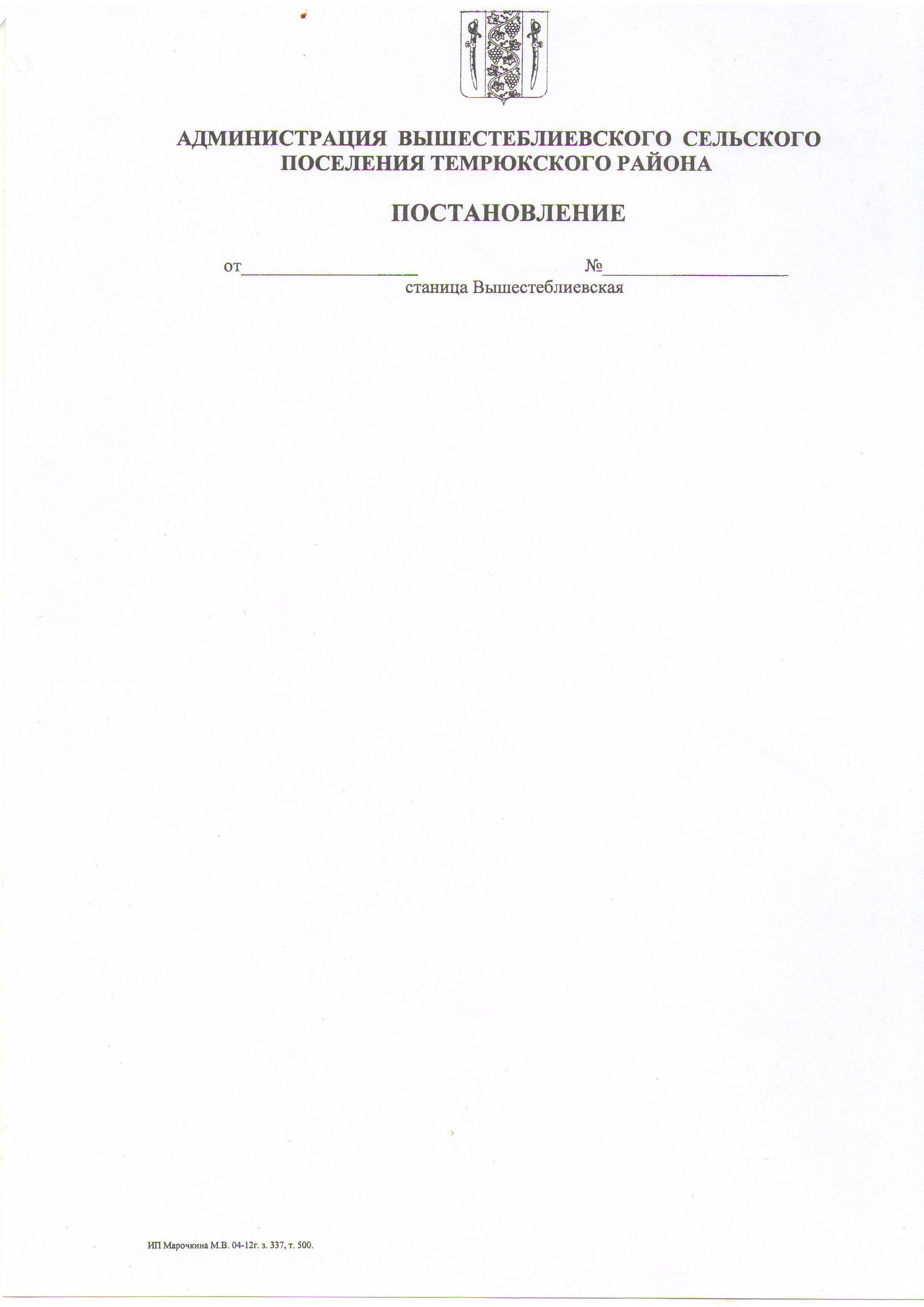 АДМИНИСТРАЦИЯ ВЫШЕСТЕБЛИЕВСКОГОСЕЛЬСКОГО ПОСЕЛЕНИЯ ТЕМРЮКСКОГО РАЙОНАРАСПОРЯЖЕНИЕ        от  10.06.2022                                                                                                 № 65-рстаница ВышестеблиевскаяО создании  рабочей группы  по мониторингу заезда на отдых неорганизованных групп детей на территории Вышестеблиевского сельского поселения Темрюкского районаВ соответствии с решением Совета муниципального образования Темрюкский район от 26 апреля 2022 года «Об организации и подготовке летней оздоровительной кампании детей и подростков в 2022 году» и с целью обеспечения безопасности несовершеннолетних на территории Вышестеблиевского сельского поселения Темрюкского района:1. Создать  рабочую группу по мониторингу заезда на отдых неорганизованных групп на территории Вышестеблиевского сельского поселения Темрюкского района (приложение № 1). 2. Контроль выполнением настоящего распоряжения возложить на заместителя главы Вышестеблиевского сельского поселения Темрюкского района  Д.В.Колмык.3. Настоящее распоряжение вступает в силу  со дня его подписания. Глава  Вышестеблиевского сельского поселения Темрюкского рай	она                                                   П.К. Хаджиди                                                                                               ПРИЛОЖЕНИЕ № 1                                                                                               к распоряжению                                                                                               администрации                                                                                               Вышестеблиевского                                                                                               сельского поселения                                                                                               Темрюкского районаот  20.01.2022 г. №  65-рСОСТАВ рабочей группы по мониторингу заезда неорганизованных групп детей  на территории Вышестеблиевского сельского поселения Темрюкского районаЧлены комиссии:Глава Вышестеблиевского сельского поселения Темрюкского района                                                     П.К. Хаджиди      №п/пФамилия, имя, отчествоДолжность1231.Колмык Денис ВалерьевичЗаместитель главы   Вышестеблиевского сельского поселения2.Лантух Лидия ИвановнаИ.О. директора  МУП «ЖКХ-Комфорт»3.Чумакова Ольга ИвановнаВедущий специалист по ГО ЧС и ПБ МКУ «ПЭЦ»5Ноженко Любовь АлександровнаЭнергетик МКУ «ПЭЦ»5Смирнова Юлия ВладимировнаПредседатель Совета молодежи Вышестеблиевского сельского поселения (по согласованию)